Памятка родителям по усилению контроля за несовершеннолетнимиУважаемые родители!В связи с увеличением числа несчастных случаев с несовершеннолетними, их травмированием и гибелью, которые происходят по причине недисциплинированности самих детей, но и в большей степени из-за отсутствия должного присмотра за ними со стороны взрослых. Просим Вас усилить контроль за содержанием и воспитанием несовершеннолетних, провести с ними, в профилактических целях, разъяснительные беседы по безопасному поведению, осуществлять контроль за их местонахождением и время препровождением во внеурочное время, так как обязанность по обеспечению их безопасности в первую очередь лежит на Вас.Памятка родителям по усилению контроля за несовершеннолетними:-научите детей личной безопасности;-проведите с детьми индивидуальные беседы, объяснив важные правила, соблюдение которых поможет сохранить жизнь;-организуйте свободное время детей;-помните! Поздним вечером и ночью (с 22.00 до 6.00 часов) детям и подросткам законодательно запрещено появляться на улице без сопровождения взрослых;-постоянно будьте на связи и в курсе, где и с кем ваш ребёнок, контролируйте место пребывания детей;- контролируйте поведение ребенка в социальных сетях;- не разрешайте детям ночевать у друзей;-объясните ребёнку, что он имеет полное право сказать «нет» всегда и кому угодно, если этот «кто-то» пытается причинить ему вред;Помните, что от природы дети беспечны и доверчивы. Внимание у детей бывает рассеянным. Поэтому, чем чаще вы напоминаете ребёнку несложные правила поведения, тем больше вероятность, что он их запомнит, и будет применять.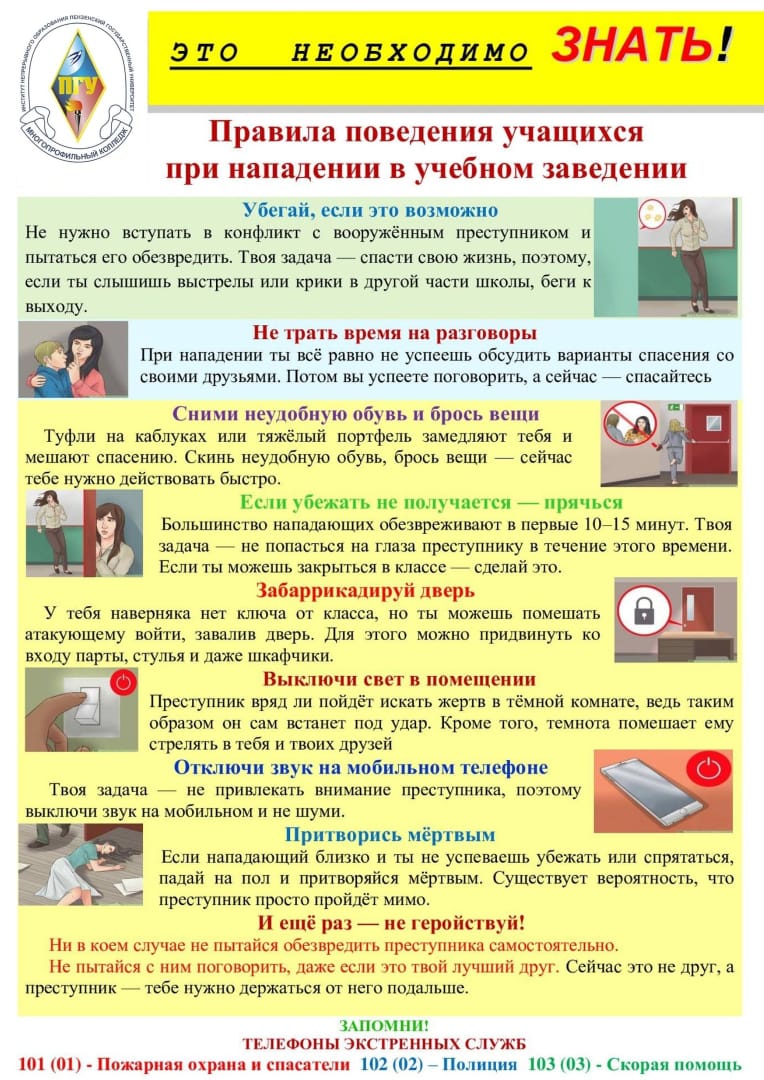 